ANEXO IV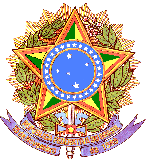 SOLICITAÇÃO DE ÁREA PARA EXPERIMENTOMachado,        de           de 2018._______________________________________Assinatura do Coordenador de Área _______________________________________Assinatura Coordenador de Produção1.Dados do Projeto1.1. Título do Projeto:1.2. Duração:Início:Término:2. Dados do Coordenador do Projeto2.1. Coordenador (a):2.2. E-mail:2.3. Contatos:Tel: (  )    Cel: (   )        -   3. Dados da Área Solicitada3.1. Setor:3.2. Descrição da área necessária (localização, tamanho, entre outros):3.3. Utilização da área (cultura, manejo, entre outros):3.4. Restrição na condução da área: 